2022 National JODO championships applicationPlease fill in all applicable fields and forward to:jodobucho@britishkendoassociation.comPlease ensure these are sent no later than 23/06/2022Dojo Name:_______________________Contact name:________________________________Contact no:_______________________Contact email: _______________________________TOTAL FEE DUE____________Jodo Individual Competition entries at £15 per entryJodo Individual Competition entries at £15 per entryJodo Individual Competition entries at £15 per entryCompetitors ListCompetitors ListCompetitors ListNameGradeFeeJodo Dojo Two Person Team Competition entries at £25per team entryJodo Dojo Two Person Team Competition entries at £25per team entryJodo Dojo Two Person Team Competition entries at £25per team entryCompetitors List (maximum number of dan’s added together is 7: mudan = shodan = 1)Competitors List (maximum number of dan’s added together is 7: mudan = shodan = 1)Competitors List (maximum number of dan’s added together is 7: mudan = shodan = 1)NameGradeFeeCompetitors list Team ACompetitors list Team ACompetitors list Team A1.2.Competitors list Team BCompetitors list Team BCompetitors list Team B1.2.Competitors list Team CCompetitors list Team CCompetitors list Team C1.2. Asahi Jodo Three Person Team Competition entries at £25 per team entry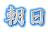  Asahi Jodo Three Person Team Competition entries at £25 per team entry Asahi Jodo Three Person Team Competition entries at £25 per team entryCompetitors List (maximum number of dan’s added together is 5: mudan = shodan = 1)Competitors List (maximum number of dan’s added together is 5: mudan = shodan = 1)Competitors List (maximum number of dan’s added together is 5: mudan = shodan = 1)NameGradeFeeCompetitors list Team ACompetitors list Team ACompetitors list Team A1.2.3.Competitors list Team B1.2.3.Competitors list Team C1.2.3.